		Risk AssessmentCOVID 19 – updated 1st April 2022-  updated government guidance to PCR testing and self isolation periods 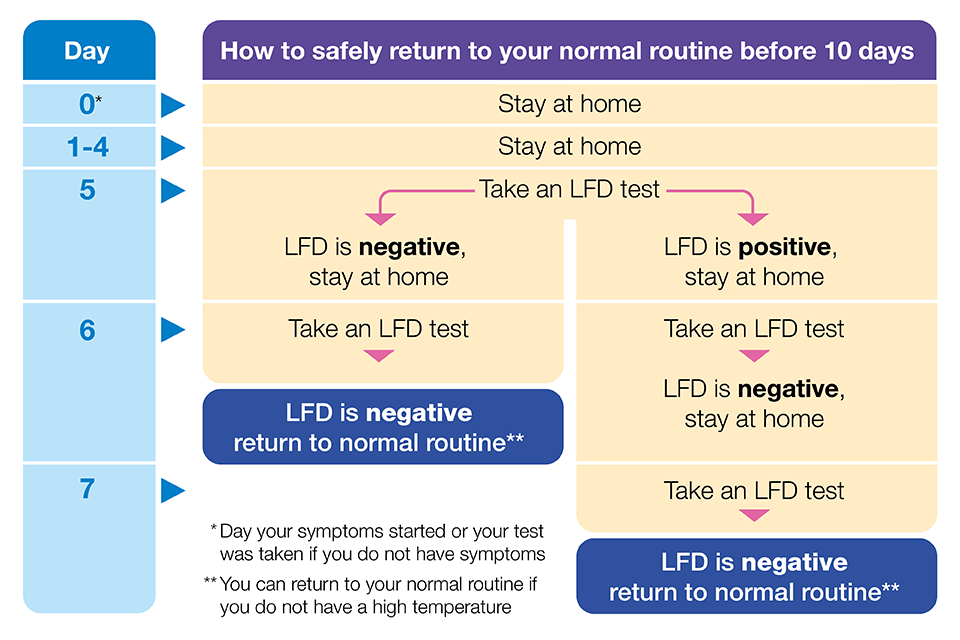 What are the hazards?Who might be harmed Controls RequiredAdditional ControlsAction by who?Action by when?Spread of Covid-19 CoronavirusStaffVisitors CleanersContractorsDriversVulnerable groups – Elderly, Pregnant workers, those with existing underlying health conditionsAnyone else who physically comes in contact in relation to the collegeHand WashingHand washing facilities with soap and water to continue as best practise.Stringent hand washing to continue as best practice. See hand washing guidance.How to wash your handsDrying of hands with disposable paper towels. Paper towels ‘much more effective’ at removing viruses than hand dryersGel sanitisers in any area where washing facilities not readily availableCleaningFrequently cleaning and disinfecting objects and surfaces that are touched regularly particularly in areas of high use such as door handles, light switches, reception area using appropriate cleaning products and methods.Wearing of GlovesWhere Risk Assessment identifies wearing of gloves as a requirement of the job, an adequate supply of these will be provided. Staff will be instructed on how to remove gloves carefully to reduce contamination and how to dispose of them safely.Asymptomatic testingAll staff and visitors including therapists will be asked to take a voluntary Lateral Flow Covid test twice weekly before they can undertake any work in the college.  Symptoms of Covid-19The latest  government legal duty no longer requires people with a positive covid test to self isolate, however If you have a positive COVID-19 test result, staff and learners will be advised to stay at home and avoid contact with other people for 5 days after the day you took your test. College Administrator to undertake regular stock checks and advise when replenishment stocks are needed. PPE Compulsory for all learner intimate care tasksAll StaffAll StaffAll StaffAll StaffAll StaffCollege Administrator and cleaning contractorAll StaffAll staffAll staffContinuingContinuingContinuingContinuingContinuingContinuingContinuingContinuingContinuingDate of review01/04/2022Reviewed byC Davies